 Lublin, 19.11.2013 r.Zaproszenie do przedstawienia oferty nr 18/WzC/2013wraz z opisem przedmiotu zamówienia i załącznikamina przeprowadzenie szkolenia zawodowego:Operator Koparko-Ładowarki (202 godziny)kod CPV 80530000-8 – Usługi szkolenia zawodowego w ramach projektu „Wyjść z Cienia” współfinansowanego przez Unię Europejską z Europejskiego Funduszu Społecznego w ramach Programu Operacyjnego Kapitał Ludzki, Priorytet VII „Promocja integracji społecznej”, Działanie 7.2. „Przeciwdziałanie wykluczeniu i wzmocnienie sektora ekonomii społecznej”, Poddziałanie 7.2.1. „Aktywizacja zawodowa i społeczna osób zagrożonych wykluczeniem społecznym.”Zamawiający: Europejski Dom Spotkań – Fundacja Nowy Staw20-003 Lublin, ul. Przechodnia 4REGON: 430308156, NIP: 946-17-71-036Tel. 81 536 10 97Biuro realizacji projektu „Wyjść z Cienia”ul. Suraska 1 lok. 104, 15-094 BiałystokTel/fax: 85 742 34 37e-mail: bialystok@irp-fundacja.pl I. Opis przedmiotu zamówieniaII. Obowiązki WykonawcyOrganizacja i przeprowadzenie szkolenia.Opracowanie programu i harmonogramu szkolenia.Zapewnienie skryptów szkoleniowych z zajęć teoretycznych oraz niezbędnych materiałów i sprzętów do przeprowadzenia zajęć praktycznych;Zapewnienie kadry dydaktycznej: Wykładowcy z wykształceniem wyższym i doświadczeniem zawodowym w pracy na stanowisku merytorycznie tożsamym z zakresem przedmiotowym szkolenia w tym przeprowadzenie min. 3 szkoleń tożsamych z zakresem tematycznym, którego dotyczy niniejsze Zapytanie.Zapewnienie sali szkoleniowej wraz z niezbędnym wyposażeniemZapewnienie bezpiecznych i higienicznych warunków pracyZapewnienie serwisu kawowego oraz ciepłego posiłku każdego dnia zajęćZapewnienie egzaminu na zakończenie szkolenia na zasadach określonych w Rozporządzeniu Ministra Gospodarki z dnia 20 września 2001 r. w sprawie bezpieczeństwa i higieny pracy podczas eksploatacji maszyn i innych urządzeń technicznych do robót ziemnych, budowlanych i drogowych (Dz. U. Nr 118, poz. 1263),Zapewnienie zaświadczenia o ukończeniu kursuIII. Uprawnieni WykonawcyWarunkiem udziału w postępowaniu jest spełnianie następujących kryteriów:Posiadanie akredytacji Instytutu Mechanizacji Budownictwa i Górnictwa Skalnego do prowadzenia szkoleń z zakresu operatora koparko-ładowarkiSzkolenie, o którym mowa, może prowadzić podmiot, który dysponuje (lub będzie dysponował):warunkami lokalowymi do prowadzenia wykładów,parkiem maszynowym wraz z placem manewrowym,kadrą wykładowców,warunkami socjalnymi i wyposażeniem dydaktycznym.Posiadanie zaplecza merytorycznego i technicznego do realizacji zamówienia, w tym: zapewnienie Wykładowcy/ców: wykształcenie wyższe i doświadczenie zawodowe w pracy na stanowisku merytorycznie tożsamym z zakresem przedmiotowym szkolenia w tym przeprowadzenie min. 3 szkoleń tożsamych z zakresem tematycznym, którego dotyczy niniejsze Zapytanie.Doświadczenie Wykonawcy  w realizacji min. 3 szkoleń (min. 100 godz. każde) tożsamych z zakresem przedmiotowym szkolenia, którego dotyczy niniejsze ZapytanieBrak powiązań kapitałowych lub osobowych Wykonawcy z Europejskim Domem Spotkań                  – Fundacją Nowy Staw, osobami upoważnionymi do zaciągania zobowiązań w imieniu EDS-FNS lub osobami wykonującymi w imieniu EDS-FNS czynności związane z przygotowaniem i przeprowadzeniem procedury wyboru Wykonawcy, polegające w szczególności na:a) uczestniczeniu w spółce jako wspólnik spółki cywilnej lub spółki osobowej;b) posiadaniu co najmniej 10 % udziałów lub akcji;c) pełnieniu funkcji członka organu nadzorczego lub zarządzającego, prokurenta, pełnomocnika;d) pozostawaniu w związku małżeńskim, w stosunku pokrewieństwa lub powinowactwa w linii prostej, pokrewieństwa lub powinowactwa w linii bocznej do drugiego stopnia lub w stosunku przysposobienia, opieki lub kurateli.IV. Przygotowanie oferty:Oferta powinna być przygotowana na wzorze stanowiącym załącznik nr 1 do zaproszenia do składania ofert i powinna zawierać- oferowaną cenę- opis doświadczenia Wykonawcy: doświadczenie w realizacji min. 3 szkoleń (min. 100 godzin każde) tożsamych z zakresem przedmiotowym szkolenia, którego dotyczy niniejsze Zapytanie (wykaz szkoleń)- opis doświadczenia Wykładowcy/ców:   wykształcenie wyższe i doświadczenie zawodowe w pracy na stanowisku merytorycznie tożsamym z zakresem przedmiotowym szkolenia w tym przeprowadzenie min. 3 szkoleń tożsamych z zakresem tematycznym, którego dotyczy niniejsze Zapytanie.- informację o spełnianiu warunków zamówienia (zgodnie z wzorem –załącznik nr 2) - program szkolenia  (zgodnie z wzorem – załącznik nr 3)- oświadczenie Wykonawcy o braku powiązań kapitałowych i osobowych z EDS-FNS (zgodnie z wzorem – załącznik nr 4)- zaakceptowany (zaparafowany) wzór umowy wraz z załącznikami do umowy (załącznik nr 5) - kopia dokumentu potwierdzającego posiadanie akredytacji Instytutu Mechanizacji Budownictwa i Górnictwa Skalnego do prowadzenia szkoleń z zakresu operatora koparko-ładowarkiOferent może złożyć tylko jedną ofertę.Oferta oraz informacja o spełnianiu warunków zamówienia  - powinny być podpisane przez osoby upoważnione do reprezentowania Oferenta.Oferta powinna być czytelna, złożona w zamkniętej kopercie z dopiskiem "Wyjść z Cienia - zapytanie ofertowe nr 18" w Biurze Projektu „Wyjść z Cienia”: EUROPEJSKI DOM SPOTKAŃ - FUNDACJA NOWY STAW, Biuro Projektu „Wyjść z Cienia”, ul. Suraska 1 lok. 104, 15-093 Białystok w języku polskim, podpisana czytelnie, złożona osobiście lub pocztą do dnia 03.12.2013 r. do godz. 16.00 (data dostarczenia).Odrzuceniu będą podlegały oferty:niezłożone w wyznaczonym terminienieczytelne których treść nie będzie odpowiadać treści Zapytania ofertowego nr 18/WzC/2013,Wykonawców niespełniających warunków udziału w postępowaniu określonych w pkt. III niniejszego Zapytanianiekompletne: brak lub niekompletne  załączniki , brak podpisu na ofercie i załącznikach osób upoważnionych, niewypełnienie załączników, brak akredytacji Instytutu Mechanizacji Budownictwa i Górnictwa Skalnego do prowadzenia szkoleń z zakresu operatora koparko-ładowarki, brak zaparafowanego wzoru umowy wraz  z załącznikamiOcena ofert:1. Kryterium wyboru najkorzystniejszej oferty:a) Cena (brutto) za realizację szkolenia - 60%
b) Doświadczenie Wykonawcy w realizacji szkoleń zawodowych - 20%c) Doświadczenie Wykładowcy/ców w prowadzeniu szkoleń o tożsamej tematyce – 20%
Kryterium 1: Cena (brutto) za  realizację szkolenia:Wykonawca, który poda najniższą cenę otrzyma 60 pkt., natomiast pozostałe oferty proporcjonalnie na podstawie wzoru: cena najniższej oferty/cena badanej oferty x 60Maksymalnie w tym kryterium można uzyskać 60 punktów.Kryterium 2: Doświadczenie Wykonawcy w realizacji szkoleń (min. 100 godzin każde) tożsamych z zakresem tematycznym szkolenia, którego dotyczy Zapytanie:3 – 5  zrealizowanych szkoleń – 10 punktów6 - 9 zrealizowanych szkoleń – 15 punktów10 i więcej zrealizowanych szkoleń – 20 punktówMaksymalnie w tym kryterium można uzyskać 20 punktów.Kryterium 3: Doświadczenie wykładowcy/wykładowców w prowadzeniu szkoleń tożsamych z zakresem tematycznym szkolenia, którego dotyczy Zapytanie:3 - 5 przeprowadzonych szkoleń – 10 punktów6 - 9 przeprowadzonych szkoleń – 15 punktów10 i więcej przeprowadzonych szkoleń – 20 punktówMaksymalnie w tym kryterium można uzyskać 20 punktów.Maksymalna liczba punktów wynosi 100VI. Termin złożenia oferty:  03.12.2013 r.VII. Oferty należy składać na adres:Europejski Dom Spotkań – Fundacja Nowy StawBiuro Projektu „Wyjść z Cienia”Ul. Suraska 1 lok. 10415-093 BiałystokVIII. Kontakt:Osoba uprawniona do porozumiewania się z Oferentami:
Marzena Grochowska
Tel. 85 742 34 37 
e-mail: m.grochowska@irp-fundacja.plIX. Załączniki:Wzór ofertyWzór oświadczenia Wykonawcy  o spełnianiu warunków zamówienia Wzór programu szkolenia Wzór oświadczenia Wykonawcy o braku powiązań kapitałowych i osobowych z EDS-FNSWzór umowy wraz z załącznikami do umowy:Załącznik do umowy nr 1 Wzór harmonogramu szkoleniaZałącznik do umowy nr 2 Wzór CV Wykładowcy/cówZałącznik do umowy nr 3 Wzór dziennika zajęćZałącznik nr 1 Wzór oferty Wykonawcy Oferta na realizację szkolenia: „Operator Koparko-Ładowarki” w ramach projektu „Wyjść z Cienia”
współfinansowanego przez Unię Europejską z Europejskiego Funduszu Społecznego w ramach Programu Operacyjnego Kapitał Ludzki, Priorytet VII „Promocja integracji społecznej”, Działanie 7.2. „Przeciwdziałanie wykluczeniu i wzmocnienie sektora ekonomii społecznej”, Poddziałanie 7.2.1. „Aktywizacja zawodowa i społeczna osób zagrożonych wykluczeniem społecznym.”Dane Wykonawcy:CenaDoświadczenie Wykonawcy w realizacji min. 3 szkoleń (min. 100 godzinnych każde)  tożsamych z zakresem przedmiotowym szkolenia, którego dotyczy Zapytanie ofertowe nr 18/WzC/2013 (wykaz szkoleń):Doświadczenie proponowanych Wykładowców  w prowadzeniu min. 3 szkoleń tożsamych z zakresem tematycznym szkolenia, którego dotyczy Zapytanie ………………………………………        Podpis i pieczęć WykonawcyZałącznik nr 2  Wzór oświadczenia Wykonawcy o spełnianiu warunków zamówieniaOŚWIADCZAM, ŻE:Spełniam i akceptuję wszystkie warunki zawarte w Zapytaniu ofertowym nr 18/WzC/2013 na przeprowadzenie szkolenia: „Operator Koparko-Ładowarki”  (202 godziny) realizowanego w ramach projektu „Wyjść z Cienia”:zdobyliśmy konieczne informacje dotyczące realizacji zamówienia oraz przygotowania i zlożenia oferty,posiadam(y) uprawnienia do występowania w obrocie prawnym, posiadam(y) niezbędną wiedzę i doświadczenie, a także dysponuję(my)/ będziemy dysponować osobami  i zapleczem technicznym niezbędnym do realizacji szkolenia;znajduję(emy) się w sytuacji ekonomicznej i finansowej zapewniającej realizacji szkolenia;zobowiązujemy się w przypadku wyboru naszej oferty do zawarcia umowy w miejscu i czasie wskazanym przez Zamawiającego.……………………………………     Podpis i pieczęć WykonawcyZałącznik nr 3 Wzór programu szkoleniaZałącznik nr 4 Wzór Oświadczenia Wykonawcy o braku powiązań kapitałowych i osobowych z EDS-FNSOświadczenie Wykonawcy o braku powiązań osobowych i kapitałowych WYKONAWCA:OŚWIADCZAM, ŻE nie jestem powiązany osobowo i kapitałowo z  Europejskim Domem Spotkań
 – Fundacją Nowy Staw, osobami upoważnionymi do zaciągania zobowiązań w imieniu Europejskiego Domu Spotkań – Fundacji Nowy Staw lub osobami wykonującymi w imieniu Europejskiego Domu Spotkań – Fundacji Nowy Staw czynności związane z przygotowaniem i przeprowadzeniem procedury wyboru Wykonawcy, polegające w szczególności na:a) uczestniczeniu w spółce jako wspólnik spółki cywilnej lub spółki osobowej;b) posiadaniu co najmniej 10 % udziałów lub akcji;c) pełnieniu funkcji członka organu nadzorczego lub zarządzającego, prokurenta, pełnomocnika;d) pozostawaniu w związku małżeńskim, w stosunku pokrewieństwa lub powinowactwa w linii prostej, pokrewieństwa lub powinowactwa w linii bocznej do drugiego stopnia lub w stosunku przysposobienia, opieki lub kurateli.………………..…………………………    Podpis i pieczęć WykonawcyZałącznik nr 5 Wzór umowyUMOWAzawarta dnia …………………, pomiędzy:Europejskim Domem Spotkań- Fundacja Nowy Staw, z siedzibą w Lublinie  przy ul. Przechodniej 4, REGON 430308156, NIP 946-177-10-36, reprezentowanym przez: Agatę Dziubińską-Gawlik – Członka Zarządu,zwanym dalej Zamawiającym.a……………………… z siedzibą w ……………. przy ul. ………………………….., REGON: ……………….., 
NIP: ……………………, reprezentowanym przez: …………………………………………………………………………………………, zwanym dalej Wykonawcą§ 1Zamawiający powierza, a Wykonawca zobowiązuje się do wykonania usługi szkoleniowej obejmującej szkolenie „Operator Koparko-Ładowarki”  w ramach projektu „Wyjść z Cienia” współfinansowanego przez Unię Europejską z Europejskiego Funduszu Społecznego w ramach Programu Operacyjnego Kapitał Ludzki, Priorytet VII „Promocja integracji społecznej”, Działanie 7.2. „Przeciwdziałanie wykluczeniu i wzmocnienie sektora ekonomii społecznej”, Poddziałanie 7.2.1. „Aktywizacja zawodowa i społeczna osób zagrożonych wykluczeniem społecznym.”Szkolenie musi zostać zrealizowane w okresie grudzień 2013r. – luty 2014r., szczegółowy harmonogram opracowuje Wykonawca.Szkolenie zorganizowane i poprowadzone zostanie zgodnie z obowiązującymi przepisami prawa oraz przyjętymi normami w zakresie kształcenia ustawicznego dorosłych oraz pozostałych form kształcenia, w oparciu o szczegółowy program szkolenia opracowany przez Wykonawcę.Zapewnienie usługi szkoleniowej obejmuje: zapewnienie pomieszczeń i zaplecza technicznego do realizacji szkoleniacatering w czasie wszystkich dni szkoleniowych (serwis kawowy oraz ciepły posiłek)zapewnienie dokumentacji szkolenia zgodnej z dostarczonymi wzoramizapewnienie kadry dydaktycznej według następujących standardów: Wykładowcy z wykształceniem wyższym i  doświadczeniem zawodowym w pracy na stanowisku merytorycznie tożsamym z zakresem przedmiotowym szkolenia w tym przeprowadzone min. 3 szkolenia tożsame z zakresem tematycznym szkolenia, którego dotyczy niniejsze Zapytaniezapewnienie skryptów z zajęć teoretycznych dla uczestnikówZapewnienie egzaminu na zakończenie szkolenia na zasadach określonych w Rozporządzeniu Ministra Gospodarki z dnia 20 września 2001 r. w sprawie bezpieczeństwa i higieny pracy podczas eksploatacji maszyn i innych urządzeń technicznych do robót ziemnych, budowlanych i drogowych (Dz. U. Nr 118, poz. 1263),Wydanie zaświadczeń o ukończeniu kursu Wykonawca zobowiązuje się do przechowywania dokumentacji związanej z realizacją usługi do 31.12.2020r. i udostępnienia jej na życzenie Zamawiającego.§ 2Niniejsza umowa obowiązuje od dnia podpisania do dnia zapłaty faktury VAT.§ 3Wykonawca zobowiązany jest zapewnić sale do przeprowadzenia części teoretycznej szkolenia oraz następujący sprzęt i inne pomoce dydaktyczne w zależności od potrzeb wykładowców: m.in. flipchart, projektor multimedialny, ekran, telewizor, odtwarzacz. Wykonawca zobowiązany jest zapewnić odpowiednie warunki, narzędzia, urządzenia, sprzęty do prowadzenia zajęć praktycznych.Wykonawca zobowiązany jest do przeprowadzenia egzaminu na Uprawnienia na wykonywania pracy operatora koparko-ładowarek w zakresie III klasy. Uprawnienia wydaje w Polsce Instytut Mechanizacji Budownictwa i Górnictwa Skalnego w Warszawie na podstawie pozytywnie zdanego egzaminu przed komisją powołaną przez Dyrektora Centrum Certyfikacji i Koordynacji Szkoleń Operatorów Maszyn, składającego się z:
- egzaminu praktycznego 
- egzaminu teoretycznego 
§ 4Zamawiający zastrzega sobie na każdym etapie realizacji umowy prawo do kontroli poprawności wykonania zamówienia.Wykonawca na żądanie udostępni wszystkie niezbędne dokumenty do stwierdzenia prawidłowości realizacji szkolenia.§ 5Wynagrodzenie Wykonawcy:Zamawiający zapłaci za wykonanie niniejszej umowy kwotę … PLN brutto (słownie: …, …/100), w tym za jednego uczestnika który ukończył szkolenie z wynikiem pozytywnym kwotę … PLN brutto (słownie: …, …/100)Fakturę VAT wraz z wymaganymi dokumentami, Wykonawca składa w terminie 7 dni po zakończeniu szkolenia. Za dzień zakończenia szkolenia uznaje się dzień przeprowadzenia egzaminu końcowego.Wraz z fakturą VAT złożone zostaną następujące dokumenty: - oryginał dziennika obecności zgodnego z wzorem określonym w załączniku do umowy nr  3, - jeden z dwóch oryginałów protokołu z egzaminu, - jeden z dwóch oryginałów potwierdzenia odbioru zaświadczeń ukończenia kursu, - potwierdzone za zgodność z oryginałem kserokopie zaświadczeń o ukończeniu kursu.- potwierdzone za zgodność z oryginałem kserokopie książek operatoraWypłata wynagrodzenia nastąpi przelewem na rachunek bankowy Wykonawcy w terminie 30 dni od dnia zatwierdzenia przez Zamawiającego faktury i dokumentów z nią składanych z tym, że nie wcześniej niż po zaksięgowaniu na rachunku bankowym Zamawiającego transzy dotacji uzyskanej w czasie realizacji szkolenia bądź po zakończeniu szkolenia od Instytucji Wdrażającej. Płatności dokonuje się w złotych polskich. Koszt realizacji usługo współfinansowany jest przez Unię Europejską z Europejskiego Funduszu Społecznego.Za datę dokonania płatności uznaje się dzień, w którym Zamawiający wydał swojemu bankowi polecenie przelewu. § 6Zamawiającemu przysługuje prawo do rozwiązania umowy ze skutkiem natychmiastowym, bez prawa Wykonawcy do wynagrodzenia, w wypadku realizowania szkolenia niezgodnie z programem, z przedstawionym harmonogramem lub dokonywania jakichkolwiek zmian bez zgody Zamawiającego.§ 7Warunkiem rozpoczęcia szkolenia jest dostarczenie do Zamawiającego nie później niż 7 dni przed planowanym terminem szkolenia pakietu szkoleniowego zawierającego:harmonogram szkolenia, zgodnie ze wzorem określonym w Załączniku nr 1Cv osób prowadzących szkolenie, zgodnie ze wzorem określonym w Załączniku nr 2Zamawiający w ciągu 1 dnia roboczego dokonuje oceny przedstawionego pakietu szkoleniowego oraz wydaje decyzję o akceptacji pakietu. W przypadku odrzucenia przez Zamawiającego całości lub części pakietu szkoleniowego, Wykonawca niezwłocznie wprowadza zmiany zgodnie z wytycznymi Zamawiającego. Przekazanie decyzji o braku akceptacji pakietu szkoleniowego następuje pisemnie – faxem lub pocztą elektroniczną. Brak sprzeciwu ze strony Zamawiającego w ciągu 1 dnia roboczego oznacza akceptację pakietu. W przypadku braku porozumienia pomiędzy Zamawiającym a Wykonawcą w kwestii akceptacji pakietu szkoleniowego w terminach wyżej wyznaczonych, Zamawiający ma prawo odstąpić od umowy w trybie natychmiastowym.O każdej zmianie stanu faktycznego w stosunku do informacji zawartych w przedstawionym Zamawiającemu pakiecie szkoleniowym (np. zmianach w harmonogramie szkolenia) Zamawiający będzie informowany niezwłocznie, jednakże nie później niż w dniu zaistnienia takiego zdarzenia. § 8Jeżeli wykonanie zadania, o którym mowa w § 1 ust. 1 zostanie szczególnie utrudnione lub zagrożone ze względu na siłę wyższą, której nie dało się przewidzieć w chwili zawarcia umowy (np. klęski żywiołowe), zarówno Wykonawca, jak też i Zamawiający mają prawo do rozwiązania umowy.§ 9Oznakowanie materiałów wykorzystywanych do realizacji szkolenia.Wykonawca zadba o umieszczenie logo Unii Europejskiej - EFS, PO KL na dokumentach i materiałach, w tym na materiałach szkoleniowych wykorzystywanych do realizacji szkolenia, takich jak: dziennik zajęć, harmonogram szkolenia, skrypt.Wykonawca dokona oznakowania miejsc realizacji szkolenia logo Unii Europejskiej, EFS i PO KL zgodnie z wytycznymi dotyczącymi promocji źródeł finansowania.§ 101.  Na podstawie upoważnienia wynikającego z umowy zawartej pomiędzy Zamawiającym a Instytucją Pośredniczącą – Urzędem Marszałkowskim Województwa Podlaskiego, Zamawiający powierza przetwarzanie danych osobowych uczestników szkoleń  w imieniu i na rzecz Instytucji Zarządzającej (Administratora danych osobowych) na warunkach opisanych w niniejszym paragrafie.2. Przetwarzanie danych osobowych odbywa się na podstawie niniejszej umowy oraz oświadczeń o wyrażeniu zgody na przetwarzanie danych osobowych złożonych przez uczestników/czki szkoleń. Oświadczenia przechowuje Zamawiający w swojej siedzibie.3. Zakres danych osobowych powierzonych do przetwarzania Wykonawcy przez Zamawiającego obejmuje wyłącznie te dane, które są niezbędne do przeprowadzenia kursu, egzaminu i wydania zaświadczeń. 4. Przy przetwarzaniu danych osobowych wykonawca przestrzega zasad wskazanych w niniejszym paragrafie, w ustawie z dnia 29 sierpnia 1997r. o ochronie danych osobowych oraz w rozporządzeniu Ministra Spraw Wewnętrznych i Administracji z dnia 29 kwietnia 2004r. w sprawie dokumentacji przetwarzania danych osobowych oraz warunków technicznych i organizacyjnych, jakim powinny odpowiadać urządzenia i systemy informatyczne służące do przetwarzania danych osobowych (Dz. U. Nr 100, poz.1024).5. Do przetwarzania danych osobowych  mogą być jedynie dopuszczeni pracownicy Wykonawcy posiadający imienne upoważnienia do przetwarzania danych osobowych. Wykonawca prowadzi ewidencję pracowników upoważnionych do przetwarzania danych osobowych w związku z wykonaniem umowy.6. Zamawiający upoważnia Wykonawcę do wydania swoim pracownikom upoważnień do przetwarzania danych osobowych.7. Wykonawca zobowiązuje się do udzielenia Zamawiającemu oraz innym uprawnionym podmiotom, na każde ich żądanie, informacji o każdym przypadku naruszenia przez niego i jego pracowników obowiązków dotyczących ochrony danych osobowych.8. Wykonawca umożliwi Zamawiającemu i innym uprawnionym podmiotom, w miejscach, w których są przetwarzane powierzone dane osobowe, dokonanie kontroli, w terminie wspólnie ustalonym, w celu sprawdzenia prawidłowości przetwarzania oraz zabezpieczenia danych osobowych.§ 111. Ewentualne spory wynikłe z realizacji przedmiotu umowy strony zobowiązują się rozpatrywać w drodze wspólnych negocjacji, a w przypadku niemożności osiągnięcia kompromisu spory te będą rozstrzygane przez sąd powszechny właściwy dla siedziby Zamawiającego.2.W sprawach nieuregulowanych niniejszą umową, będą miały zastosowanie przepisy Kodeksu Cywilnego.§ 121.Niniejszą umowę wraz z załącznikami sporządzono w 2 (dwóch) jednobrzmiących egzemplarzach, po jednym dla każdej ze stron.ZAMAWIAJĄCY :                                                                                                                WYKONAWCA : Załącznik do umowy nr 1Wzór harmonogramu szkoleniaHarmonogram szkolenia zawodowego:............................................................................................................................... – grupa  .........Termin realizacji: .........................................................................................................Miejsce realizacji: ...................................................................................................... (adres, nr sali)Załącznik do umowy nr 2  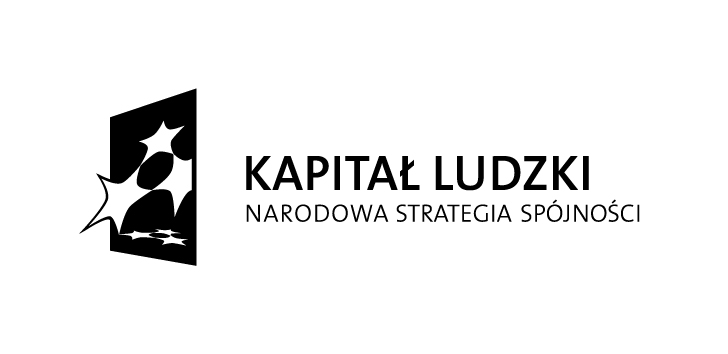 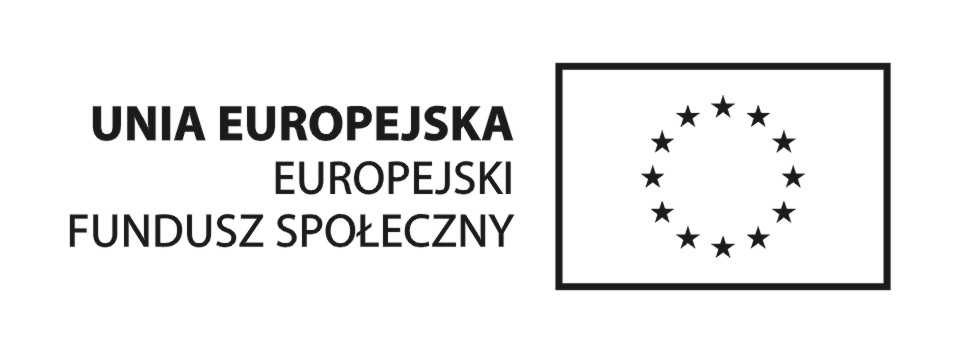 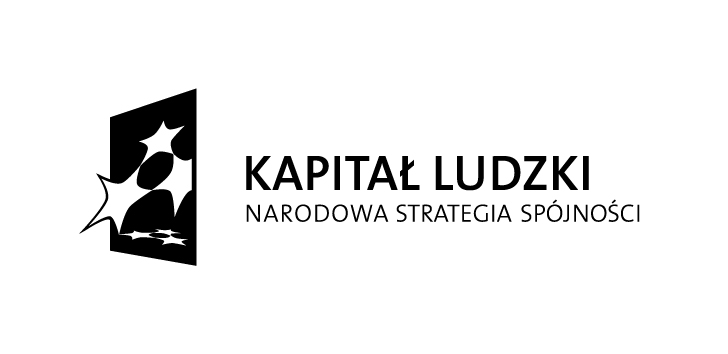 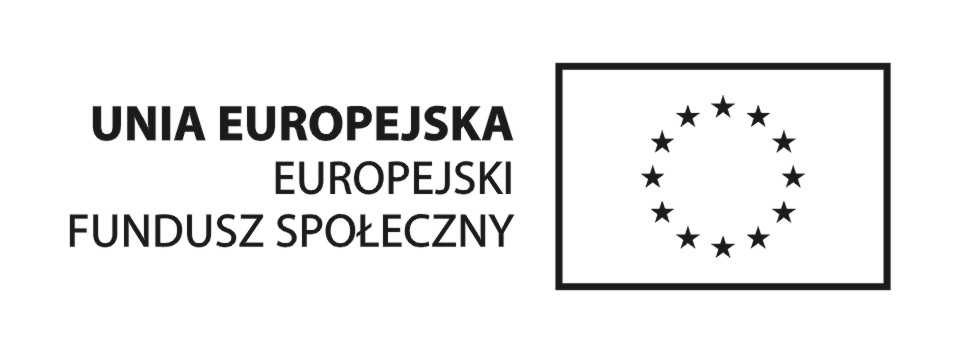 CURRICULUM VITAEProponowane stanowisko w projekcie:   1.	Nazwisko:     2.	Imię:     3.	Data urodzenia:  4.         Narodowość:  polskaWykształcenie:  Języki obce: (od 1 do 5 (1 = bardzo dobrze; 5 = słabo))7.Członkostwo w organizacjach zawodowych:8.Inne umiejętności:	9.Doświadczenie zawodowe:Inne informacje:               		------------------------------ 		Data i podpisZałącznik do umowy nr 3 Wzór dziennika zajęćProjekt: „Wyjść z Cienia”Projekt współfinansowany ze środkówEuropejskiego Funduszu Społecznego w ramach Programu Operacyjnego Kapitał Ludzki,Priorytet VII „Promocja integracji społecznej”, Działanie 7.2. „Przeciwdziałanie wykluczeniu i wzmocnienie sektora ekonomii społecznej”, Poddziałanie 7.2.1. „Aktywizacja zawodowa i społeczna osób zagrożonych wykluczeniem społecznym.DZIENNIK ZAJĘĆNazwa szkolenia:…………………………Termin realizacji:……………………………Miejsce prowadzenia zajęć:………………Zasady wypełniania DZIENNIKA ZAJĘĆWażne informacje dla wykładowcówDZIENNIK ZAJĘĆ musi być prowadzony w sposób schludny i czysty.W DZIENNIKU należy wpisywać wszystkie przeprowadzone zajęcia grupowe, zgodnie z harmonogramem szkolenia. Dokonując wpisu Wykładowca uzupełnia rubryki: data zajęć, liczba godzin, ilość osób obecnych i nieobecnych, temat i krótki opis zajęć (zgodnie z harmonogramem). Prosimy Wykładowców o podpisywanie się podpisem CZYTELNYM.Obecności uczestników muszą być potwierdzane każdego dnia własnoręcznym podpisem W przypadku niezgłoszenia się Uczestnika na zajęcia, Wykładowca wpisuje nieobecność używając skrótu nb.W wyjątkowym przypadku, gdy Uczestnik zwalnia się z części zajęć na stronie „UWAGI” należy wpisać nazwisko Uczestnika, godzinę i przyczynę zwolnienia. Oświadczenie musi być czytelnie podpisane przez Uczestnika  i Wykładowcę.Harmonogram zajęć dołączony do niniejszego DZIENNIKA musi być bezwzględnie przestrzegany przez uczestników programu oraz wykładowców.Dokonywanie zmian w harmonogramie (zmiana godzin, tematów itp.) może być dokonane wyłącznie przez pracownika Europejskiego Domu Spotkań – Fundacji Nowy Staw W przypadku dwóch kolejnych nieobecności Uczestnika na zajęciach Wykładowcy proszeni są o zgłaszanie tego faktu pracownikowi Europejskiego Domu Spotkań – Fundacji Nowy Staw Harmonogram szkolenia:............................................................................................................................... – grupa  .........Termin realizacji: .........................................................................................................Miejsce realizacji: ............................................................................................................ (adres, nr sali)Lista obecności (wypełnia wykładowca)Grupa ……………………….LISTA OBECNOŚCI wraz z potwierdzeniem otrzymania wyżywieniaOświadczenieOświadczam, że otrzymałem/am skrypty z zajęćOświadczenieOświadczam, że otrzymałem/am zaświadczenie o ukończeniu kursuNazwa szkolenia:Nazwa szkolenia:Operator Koparko-Ładowarki Ilość godzin szkolenia na jedną grupę Ilość godzin szkolenia na jedną grupę 202Szkolenie w ramach niniejszego zapytania powinno być szkoleniem samodzielnym bez łączenia którejkolwiek jego części z innymi szkoleniami realizowanymi przez WykonawcęSzkolenie w ramach niniejszego zapytania powinno być szkoleniem samodzielnym bez łączenia którejkolwiek jego części z innymi szkoleniami realizowanymi przez WykonawcęSzkolenie w ramach niniejszego zapytania powinno być szkoleniem samodzielnym bez łączenia którejkolwiek jego części z innymi szkoleniami realizowanymi przez WykonawcęIlość grup szkoleniowych:Ilość grup szkoleniowych:1Liczba osób w grupie:Liczba osób w grupie:10Miejsce realizacji szkolenia:Miejsce realizacji szkolenia:Białystok i/lub okoliceTermin realizacji:rozpoczęcieGrudzień 2013r. (z wyłączeniem 05, 11, 12, 16 grudnia)Termin realizacji:zakończeniaLuty 2014r.Materiały szkoleniowe:Materiały szkoleniowe:Dla każdego uczestnika/czki:skrypt z zajęć teoretycznychodzież robocza do zajęć praktycznychpozostałe materiały niezbędne do realizacji kursu Prowadzący:Prowadzący:Wykładowcy z wykształceniem wyższym i doświadczeniem zawodowym w pracy na stanowisku merytorycznie tożsamym z zakresem przedmiotowym szkolenia w tym przeprowadzone min. 3 szkolenia tożsame z zakresem tematycznym, którego dotyczy niniejsze Zapytanie. Założenia organizacyjne:Założenia organizacyjne:Wykonawca zobowiązany będzie zapewnić: na żądanie wykładowców sprzęt oraz inne pomoce dydaktyczne niezbędne do przeprowadzenia zajęć teoretycznych (m.in. flipchart, projektor multimedialny, rzutnik na folię, ekran, kamera video, telewizor, odtwarzacz)odzież roboczą dla uczestników/czek (w cenie szkolenia)wynajęcie sali szkoleniowej (w cenie szkolenia)zapewnienie sprzętu i miejsca do realizacji zajęć praktycznychserwis kawowy oraz ciepły posiłek (w cenie szkolenia)egzamin (w cenie szkolenia)zaświadczenie o ukończeniu kursu Sposób sprawdzania efektów nauczania:Sposób sprawdzania efektów nauczania:Egzamin państwowy na operatora koparko-ładowarki z zakresu III klasy uprawnień. Uprawnienia na wykonywanie pracy operatora koparko-ładowarek w zakresie III klasy wydaje w Polsce Instytut Mechanizacji Budownictwa i Górnictwa Skalnego w Warszawie na podstawie pozytywnie zdanego egzaminu przed komisją powołaną przez Dyrektora Centrum Certyfikacji i Koordynacji Szkoleń Operatorów Maszyn, składającego się z:
- egzaminu praktycznego 
- egzaminu teoretycznego Osoba, która uzyskała pozytywny wynik sprawdzianu, otrzymuje świadectwo oraz uzyskuje książeczkę operatora.Kurs powinien być przeprowadzony w oparciu o program zatwierdzony przez Instytut Mechanizacji Budownictwa i Górnictwa Skalnego oraz zgodnie z Rozporządzeniem Ministra Gospodarki z dnia 20.09.2001 r. w sprawie bezpieczeństwa i higieny pracy podczas eksploatacji maszyn i innych urządzeń technicznych do robót ziemnych, budowlanych i drogowych (Dz. U. nr 118 z dnia 15.10.2001 r. poz. 1263).Część teoretyczna – 116 godzinCzęść praktyczna – 86 godzinNazwa firmyAdres firmyOsoba do kontaktuMiejsce realizacji teoretycznej części szkoleniaMiejsce realizacji praktycznej części szkoleniaCena za osobęCena ogółem (za grupę 10-osobową)L.p.Nazwa szkolenia Liczba godzin szkoleniowychMiejsce i termin realizacjiAdres i nazwa ZleceniodawcyL.p.Imię i nazwisko WykładowcyNazwa szkolenia Liczba godzin szkoleniowychMiejsce i termin realizacjiAdres i nazwa Zleceniodawcy1.2.3.4.Nazwa WykonawcyAdres WykonawcySzkolenie „Operator Koparko-Ładowarki”Jednostki tematyczneLiczba godzin dydakt.Imię i Nazwisko WykładowcyNazwa WykonawcyAdres WykonawcyDataGodzinyIlość godz.Temat zajęćWykładowcaNazwa uczelni; ośrodka szkoleniowego oraz data ukończeniaUzyskany stopień lub dyplomJęzykCzytanieMowaPismoaDataMiejscowośćFirmaStanowiskoDataMiejscowośćFirmaStanowiskoDataMiejscowośćFirmaStanowiskoDataMiejscowośćFirmaStanowiskoDataMiejscowośćFirmaStanowiskoEuropejski Dom Spotkań  - Fundacja Nowy Staw  Biuro Projektu „Wyjść z Cienia”Ul. Suraska 1 lok. 104, 15-093 BiałystokTel/fax 85 742 34 37DataGodzinyIlość godz.Temat zajęć/modułWykładowcaDataIlośćIlośćIlośćTemat zajęćCzytelny podpis wykładowcyDataLiczba godzin dydakt. Ob.Nieob.Temat zajęćCzytelny podpis wykładowcyImię i nazwiskoDatazajęćLpNazwiskoImięPodpisLpNazwiskoImięPodpis